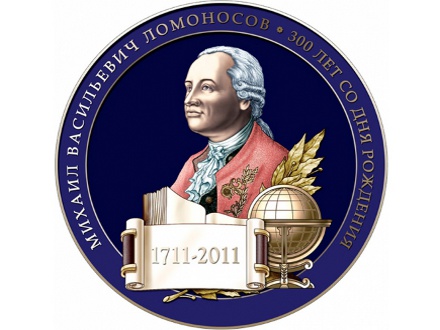 Ломоносовскиечтения  (март 2016)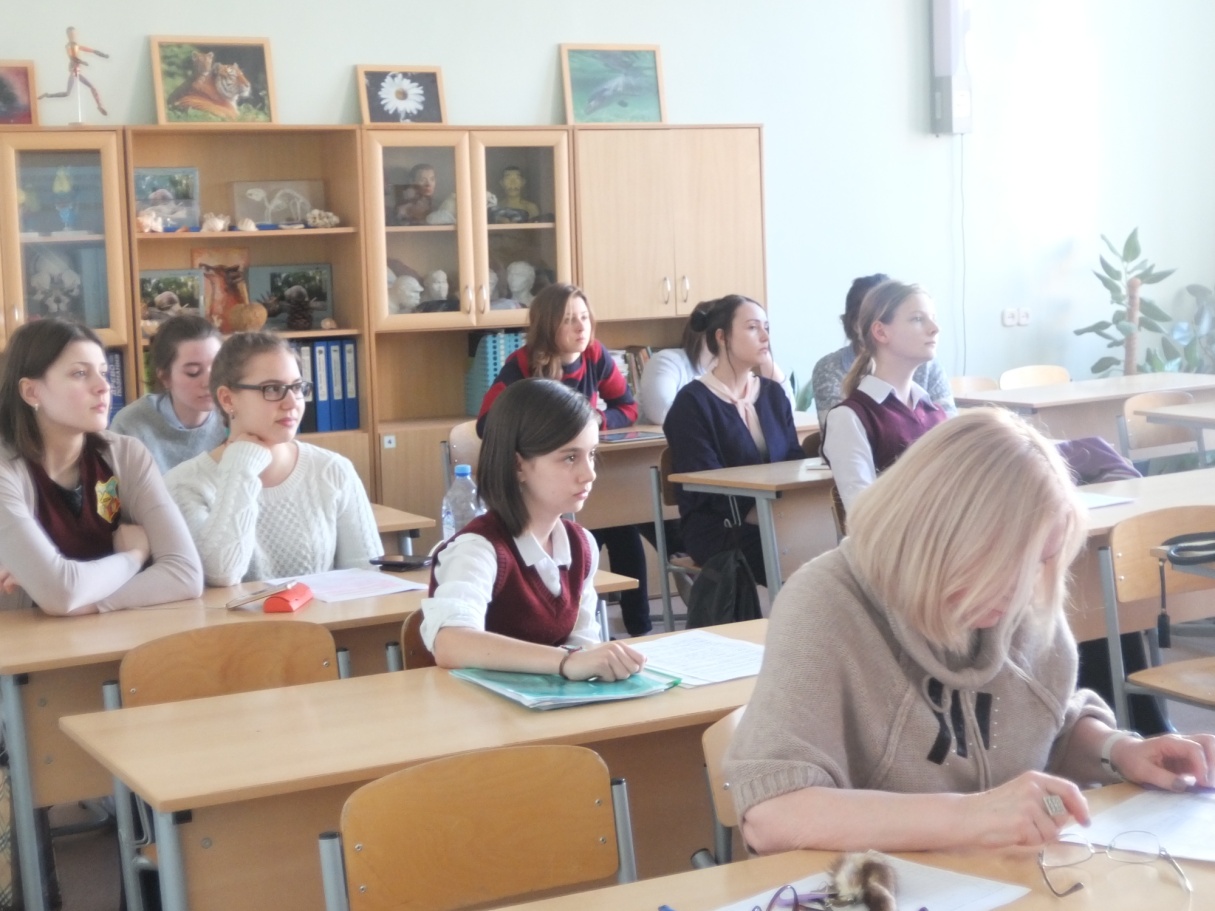 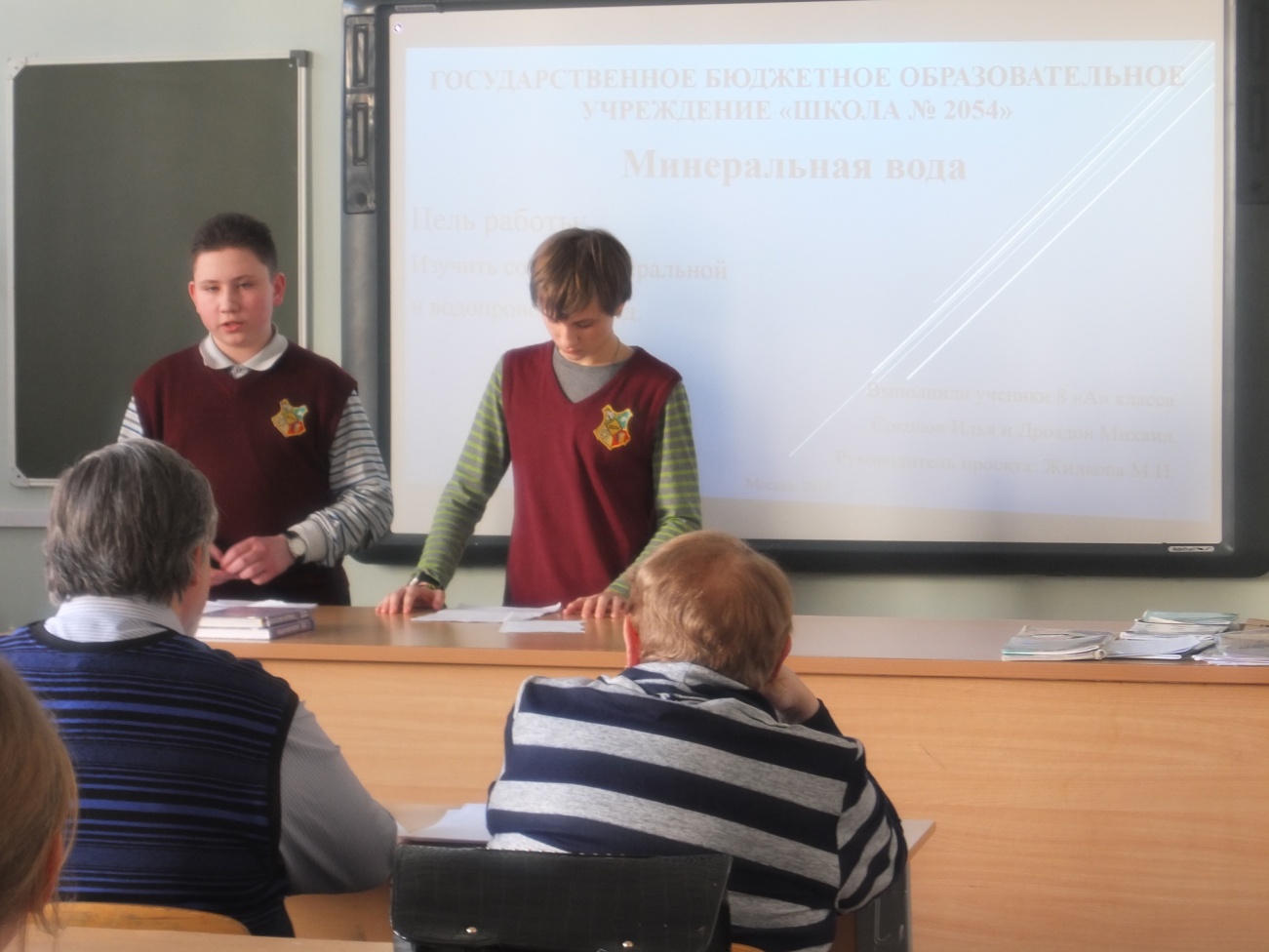 (Защита проекта «Минеральная вода»)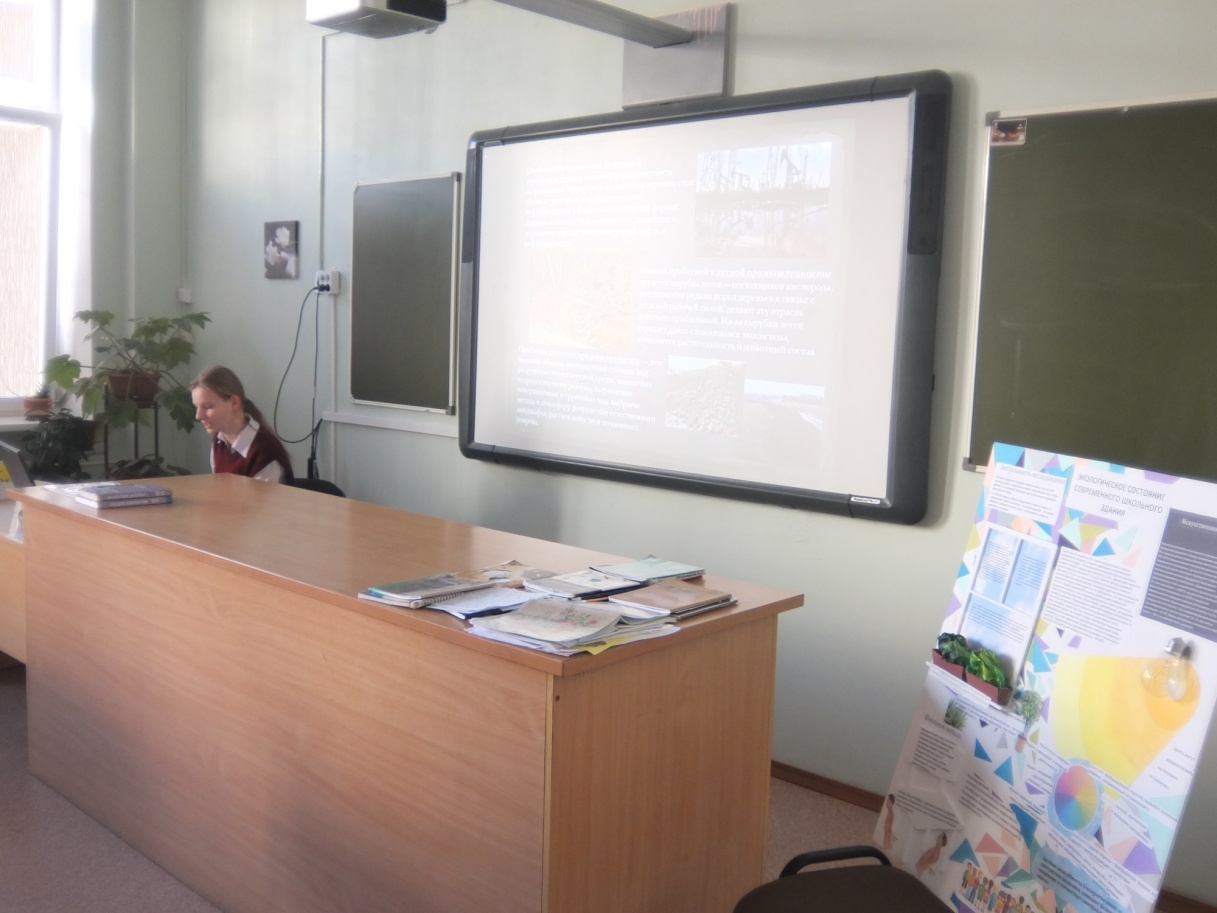 (Защита работы «Глобальные экологические проблемы»)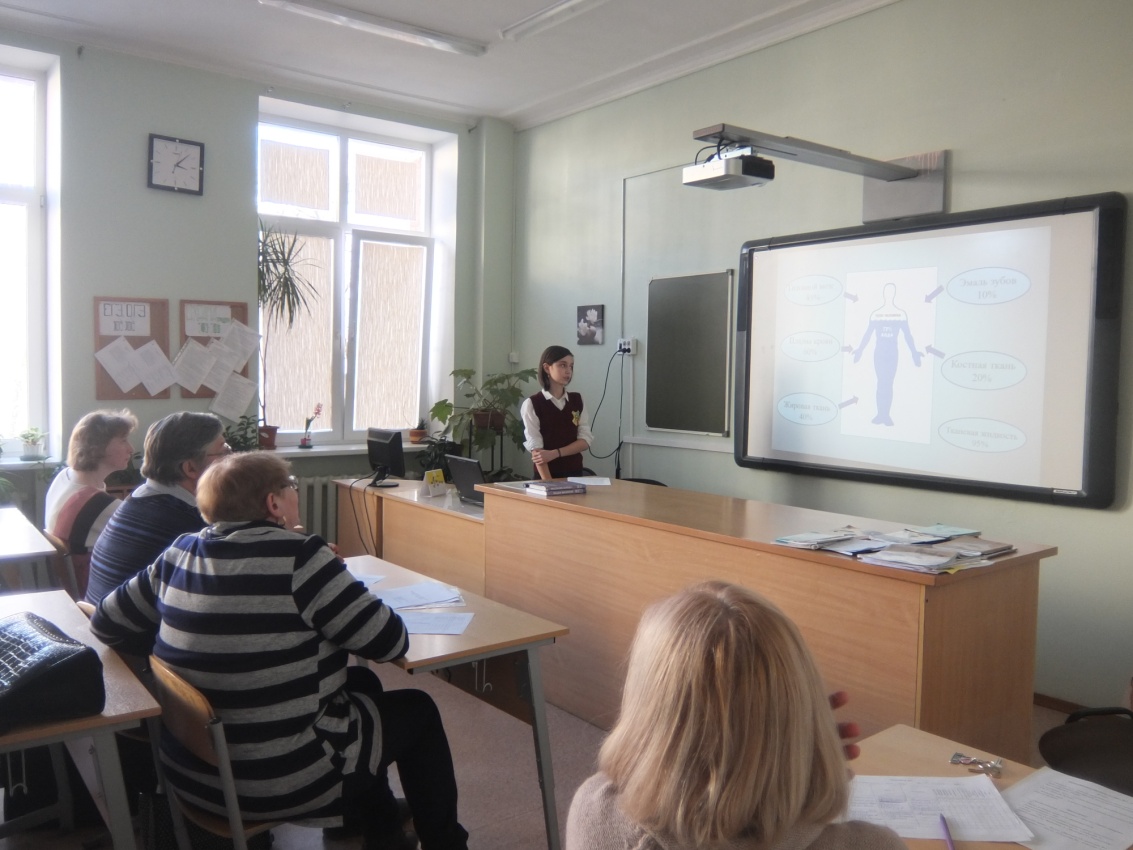 Защита проекта «Вода в нашем доме и её рациональное использование»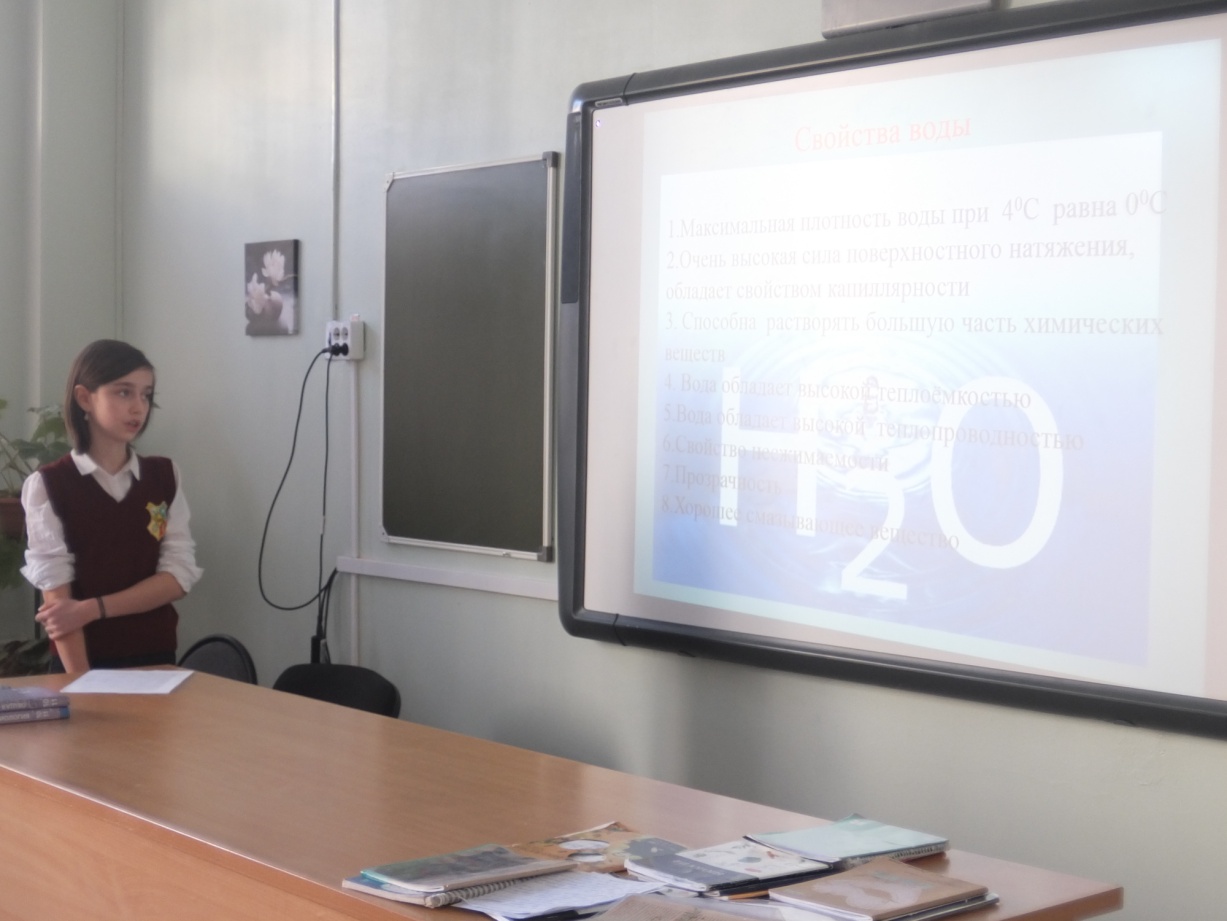 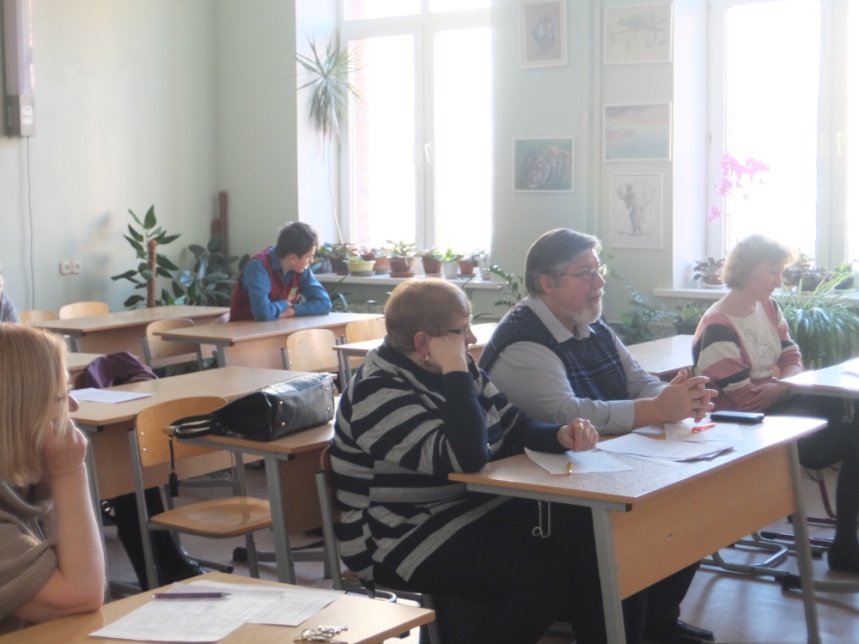 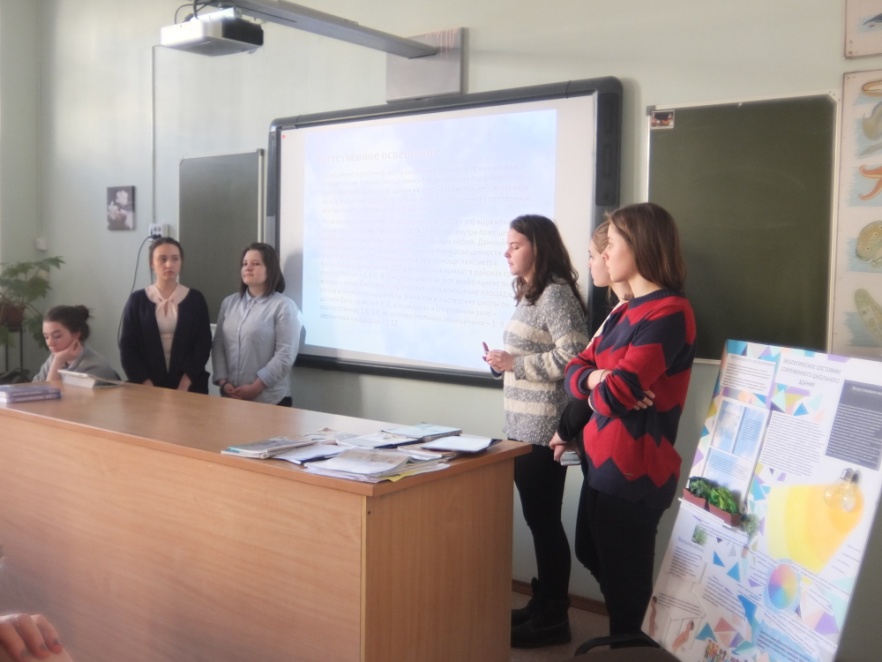 Защита проекта «Экологическое состояние современного школьного здания»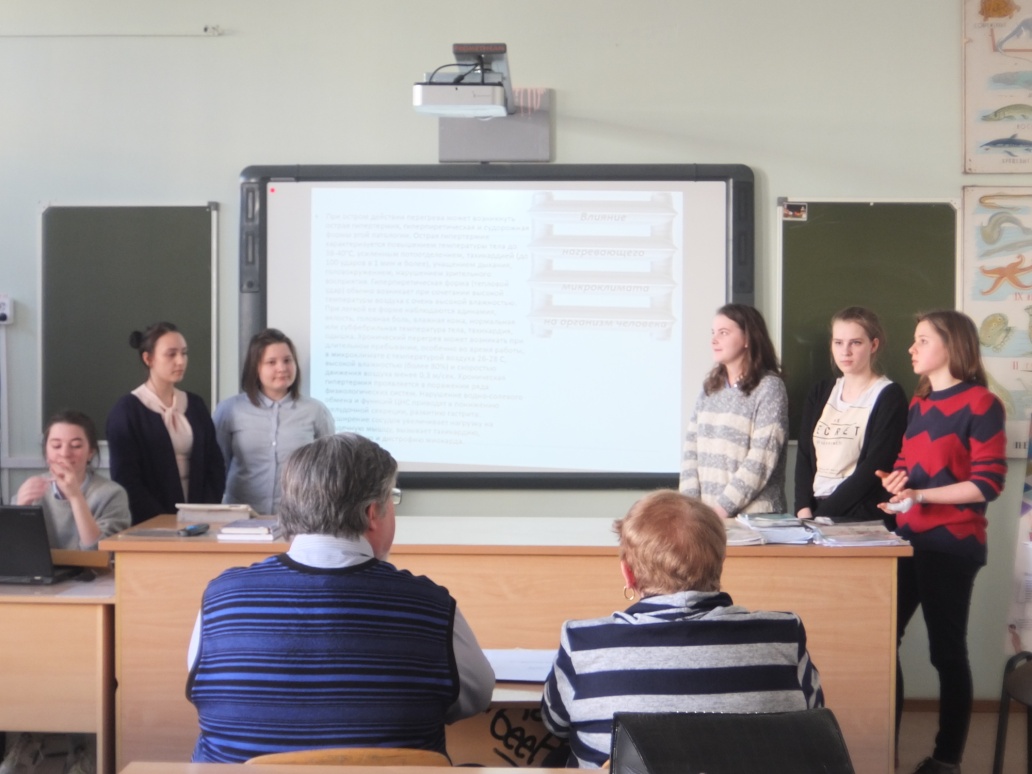 